UČENJE NA DALJAVO		SREDA 			6.5.2020Dobro jutro! Danes je prav poseben dan, saj naša šola praznuje rojstni dan. Dopolnila je častitljivih 119 let. Vse najboljše!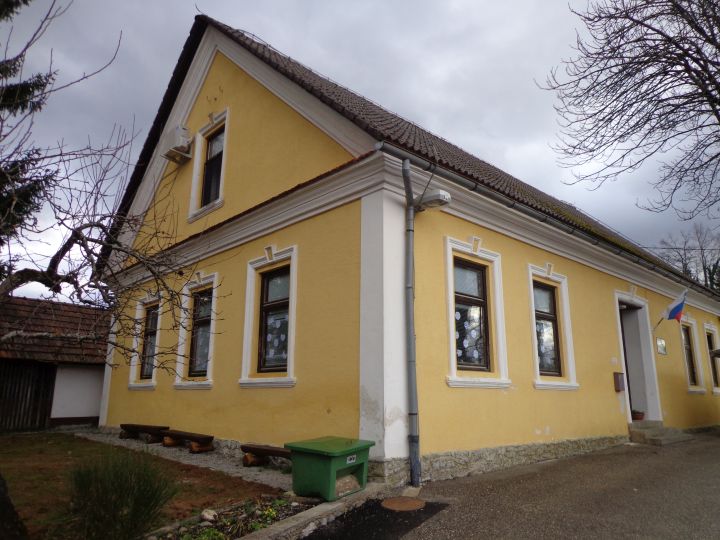 Prav lepo vas je bilo včeraj videti. Vsi ste nasmejani, izgledate spočiti in veseli. Super!Sedaj pa veselo na delo! 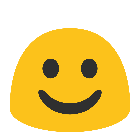 MATEMATIKAPISNO DELJENJEVadi deljenje v DZ str.86, kar nismo skupaj in 87.Pomoč pri 4. nalogi.Seštej vse km skupaj. Ker je polovica razdeljena na 2 dela, moraš vsoto deliti z 2.5. nalogaSeštej poti prvega in drugega polža. Vsoto deli s 4 (četrtino).Jutri dobiš rešitve obeh strani.Pisno deljenje vadi na moji matematiki.SLOVENŠČINAVzemi A4 list. Napiši naslov MOJA ŠOLA, PŠ TURJAKSestavi kratko pesmico o šoli ali pa napiši kratko besedilo o njej.Kakšna izgleda, kdo jo obiskuje, kdo vse dela v njej, kako se v šoli počutiš,  kaj ti je v šoli všeč, kaj ne,...Pesem naj bo izvirna, tvoja. Lahko začneš tako:Na hribu na TurjakuŠola stoji,Danes svoj 119.rojstni dan slavi.Da se ne bi utrudila,Jo bom nekaj časa kar pri miru pustila....Lahko sestaviš akrostih:PŠTURJAKMožnosti je veliko, sam se odloči za svojo. Izdelek spravi v mapo.NARAVOSLOVJE IN TEHNIKADanes ponovi vse o čutilih.Današnja tema je OD ZBIRALNIKA DO PIPEVčeraj si vse prebral v učbeniku. Danes te čaka učenje na tej povezavi:https://eucbeniki.sio.si/nit4/1303/index1.htmlNa teh dveh straneh boš nazorno spoznal  vse o zajetju vode. Čisto spodaj desno je puščica za naprej, kjer si poglej še naslednjo stran.ŠPORTNadaljuj igre z žogo zunaj. Meči na koš, vodi žogo,  ciljaj z roko in nogo v gol. Podajaj se s sorojenci. Lahko se igraš badbinton ali kaj podobnega. Na svežem zraku se gibaj vsaj 1 uro.Kako kaj branje? Imaš edinstveno priložnost, da prebereš 20 knjig in dobiš v redovalnico oceno odlično (5).Še nekaj informacij o ocenjevanju:LUM-ocenila bom balone, katere mi pošljite do petka.GUM-predstavitev sladatelja 21.5.2020 preko videosrečanjaNIT-ustno bom ocenjevala vse o človeku. Datum si izberi sam.	Od 18.-29.5.2020ŠPO- predlagam družinski kolesarski dan, vsaj 10kmDRU- ustno ocenjevanje snovi od str.50-75, ali predstavi eno temo od strani 76-85.Če boš pri zaključevanju ocen, med oceno, se bom s teboj dogovorila za način ocenjevanja.Lep pozdrav, 5ra